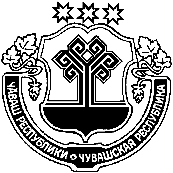 Об утверждении перечня муниципального имущества для предоставления его во владение и (или) в пользование на долгосрочной основе субъектам малого и среднего предпринимательства и организациям     В соответствии с ч. 4  ст. 18 Федерального закона от 24.07.2007 № 209-ФЗ     «О развитии малого и среднего предпринимательства в Российской Федерации» администрация Яндобинского сельского поселения Аликовского района Чувашской Республики ПОСТАНОВЛЯЕТ:      1. Утвердить перечень муниципального имущества для предоставления  его во владение и (или) в пользование на долгосрочной основе (в том числе по льготным ставкам арендной платы) субъектам малого и среднего предпринимательства и организациям, образующим инфраструктуру поддержки субъектов малого и среднего предпринимательства согласно приложению №1.      2. Контроль за выполнением настоящего постановления возлагаю на себя.     3.  Настоящее постановление подлежит официальному опубликованию.  Глава   Яндобинского сельского   поселения Аликовского района                                                                           Л.П. МукинПриложение № 1 к постановлению администрации Яндобинского сельского поселения Аликовского района                                             № 78   от  «28» октября 2019 годаФорма представления и состав сведений
об утвержденных перечнях государственного имущества и муниципального имущества, указанных в части 4 статьи 18 Федерального закона "О развитии малого и среднего предпринимательства в Российской Федерации", а также об изменениях, внесенных в такие перечни, в акционерное общество "Федеральная корпорация по развитию малого и среднего предпринимательства"
(утв. приказом Министерства экономического развития РФ от 20 апреля 2016 г. N 264)Наименование публично-правового образования: Аликовский район Чувашской РеспубликиДанные о федеральном органе исполнительной власти Российской Федерации (органе исполнительной власти субъекта Российской Федерации, органе местного самоуправления), наделенном полномочиями по управлению соответствующим имуществом:ЧУВАШСКАЯ РЕСПУБЛИКА АЛИКОВСКИЙ РАЙОНЧĂВАШ РЕСПУБЛИКИЭЛЕК РАЙОНĚГЛАВА АДМИНИСТРАЦИИЯНДОБИНСКОГО СЕЛЬСКОГО ПОСЕЛЕНИЯ          ПОСТАНОВЛЕНИЕ«28» октября  2019    № 78Юнтапа салиЮНТАПА ЯЛ АДМИНИСТРАЦИПОСЕЛЕНИЙĚН ПУÇЛĂХĚ ЙЫШĂНУ         «28» октября  2019  № 78село ЯндобаНаименование органаАдминистрация Яндобинского сельского поселения  Аликовского района Чувашской РеспубликиПочтовый адрес429256, Чувашская Республика, Аликовский район, с. Яндоба, ул. Школьная,  д. 8ОтветственныйАдминистрация Яндобинского сельского поселенияФ.И.О исполнителяСтепанова Земфира ГригорьевнаКонтактный номер телефона8(83535)65-2-23Адрес электронной почтыsao-yand@cap.ruАдрес страницы в информационно-телекоммуникационной сети "Интернет" с размещенным перечнем (изменениями, внесенными в перечень)в разделе "Муниципальное имущество" на официальном сайте администрации Яндобинского сельского поселения Аликовского района Чувашской Республики.